Súkromná základná umelecká škola DEEP, Maše Haľamovej MartinPonuka odborov v školskom roku 2022/2023vyučovanie v ZŠ SNP SučanyTanečný odbor 1. až 9. ročník                 Moderný tanec   1. až 4. ročník             Oľa Demikátová, Pavol JulényModerný tanec – Hip Hop                 Adela Petrovičová, Pavol JulényPohybová príprava – gymnastika                Adriana VrabcováVýtvarný odbor 1. až 9. ročník           Eduard Jakubec                                                               Lenka  KubisováHudobný odbor 1. až 9. ročník                 gitara                                                   Miroslav Stachoklavír  a  harfa                                      Lucia DobošováklavírMonika Otepková, Marta Gáborovábicie, flauta, saxofón Pavel Kočnerflauta a NH                                           Daniela Gregováakordeón, heligónka                             Veronika Drábikováspev                                                      Gabika Kopalová      husle, klavír 				Zuzana Petríková, Zuzana JurechováLiterárno-dramatický odbor 1. až 9. ročník - J. Hanáková, Jurechová(možnosť zakrúžkujte)   Prihlášky odovzdať  do 14.09.2022  s čestným vyhlásením, prijímame vzdelávacie poukazy.SCVČ  TK  DEEPPonuka záujmovej činnosti na školský rok 2022/2023Loptové hry  1. až 4. ročník                         Mgr. Adriana VrabcováFutbal   1. až 9. ročník                                 Mgr. Daniel HrkWon Hwa Do  - bojové umenie                    Samuel CibulaVolejbal  4. až 9. ročník                                Mgr. Adriana Vrabcová                                                                                                                Florbal   4. až 9. ročník                                 Mgr. Daniel Hrk                                                                        Rybársky  1. až 9. ročník                                 Mgr. Daniel Hrk  Spoznaj Slovensko – turistický 3. – 9.roč.         Mgr. Petra PalubjakováMladý novinár – tvorba časopisu, TV a rádia 1. – 9. roč. Mgr. Petra 
                                                                                         PalubjakováSlovenčina, na slovíčko – 9. ročník                  Mgr. Júlia Janíková                                                                     (možnosť zakrúžkujte)Prihlášky je potrebné odovzdať  do 14.09.2022  s čestným vyhlásením, prijímame vzdelávacie poukazy.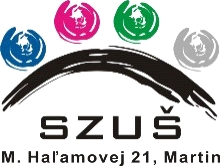 